ESS 100							Name: ________________________________System of the Earth, Moon, and Sun Practice Test #2Matching Moon Phase Terms.  Some terms are used more than once:  	A. Waxing 	B. Waning	C. Crescent	D. Gibbous	E. Quarter	F. New    	G. Full1.	_____ This describes any moon phase that is in the process of growing (the lighted part is getting bigger).2.	_____ A moon that is completely dark (the shaded side is facing Earth).3.	_____ In the Northern Hemisphere, this describes any moon that is lit only on the right side.4.	_____ A moon that is mostly lighted, with a curved slice of darkness on one side.5.	_____ This describes any moon phase that is in the process of shrinking (the lighted part is getting smaller).6.	_____ A moon phase that appears to be half light and half dark.7.	_____ A moon that is mostly dark, but with a curved, lighted slice on one side.8.	_____ In the Northern Hemisphere, this describes any moon that is lit only on the left side.9.	_____ A moon phase that is a completely-lit, bright circle.10.	On the diagram to the right, use labeled arrows to demonstrate each of the following: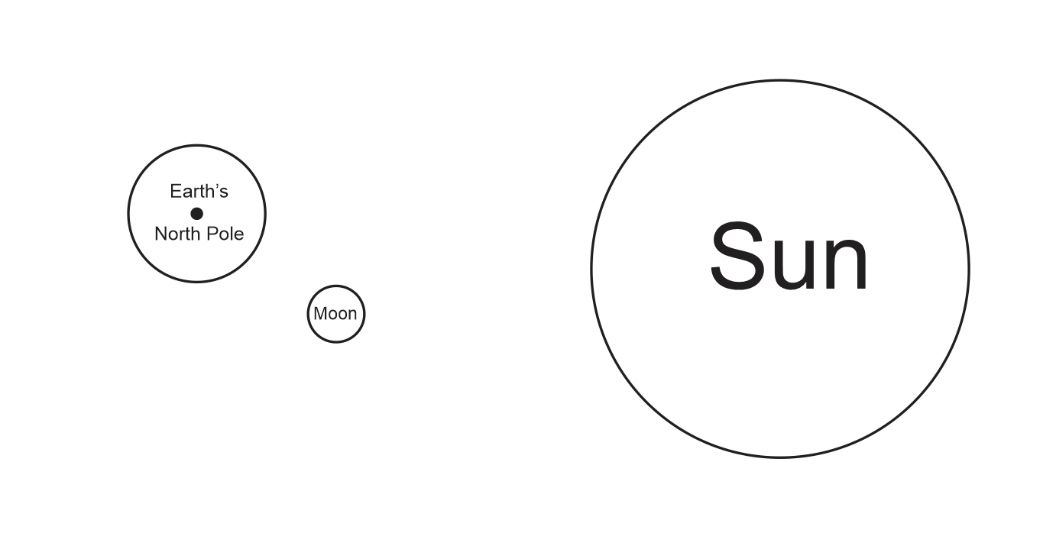 Earth’s rotationEarth’s revolutionThe Moon’s rotationThe Moon’s revolutionCauses of phenomena:11.	What causes tides to rise and fall each day?	a. Earth’s rotation	b. Earth’s revolution	c. Moon’s rotation	d.  Moon’s revolution12.	What causes the strength of tides to change – from neap tides to spring tides, and back?	a. Earth’s rotation	b. Earth’s revolution	c. Moon’s rotation	d. Moon’s revolution13.	What causes our seasons to change?	a. Earth’s rotation	b. Earth’s revolution	c. Moon’s rotation	d. Moon’s revolution14.	What causes the time of day to change (from morning to afternoon to night…?	a. Earth’s rotation	b. Earth’s revolution	c. Moon’s rotation	d. Moon’s revolution15.	What causes eclipses to begin and end?	a. Earth’s rotation	b. Earth’s revolution	c. Moon’s rotation	d. Moon’s revolution16.	What causes the Moon’s phase to change?	a. Earth’s rotation	b. Earth’s revolution	c. Moon’s rotation	d. Moon’s revolution17.	What causes the Moon to rise and set?	a. Earth’s rotation	b. Earth’s revolution	c. Moon’s rotation	d. Moon’s revolutionOn the diagram below…18.	Use arrows to show the direction of the Earth’s rotation and the Moon’s revolution.19.	Shade the dark side of the Earth and the dark side of each of the moons.On the outside edge of the Earth, label each dot with the time.20.	What time is it at letter I?	12am	3am	6am	9am	12pm	3pm	6pm	9pm21.	What time is it at letter J?	12am	3am	6am	9am	12pm	3pm	6pm	9pm22.	What time is it at letter K?	12am	3am	6am	9am	12pm	3pm	6pm	9pm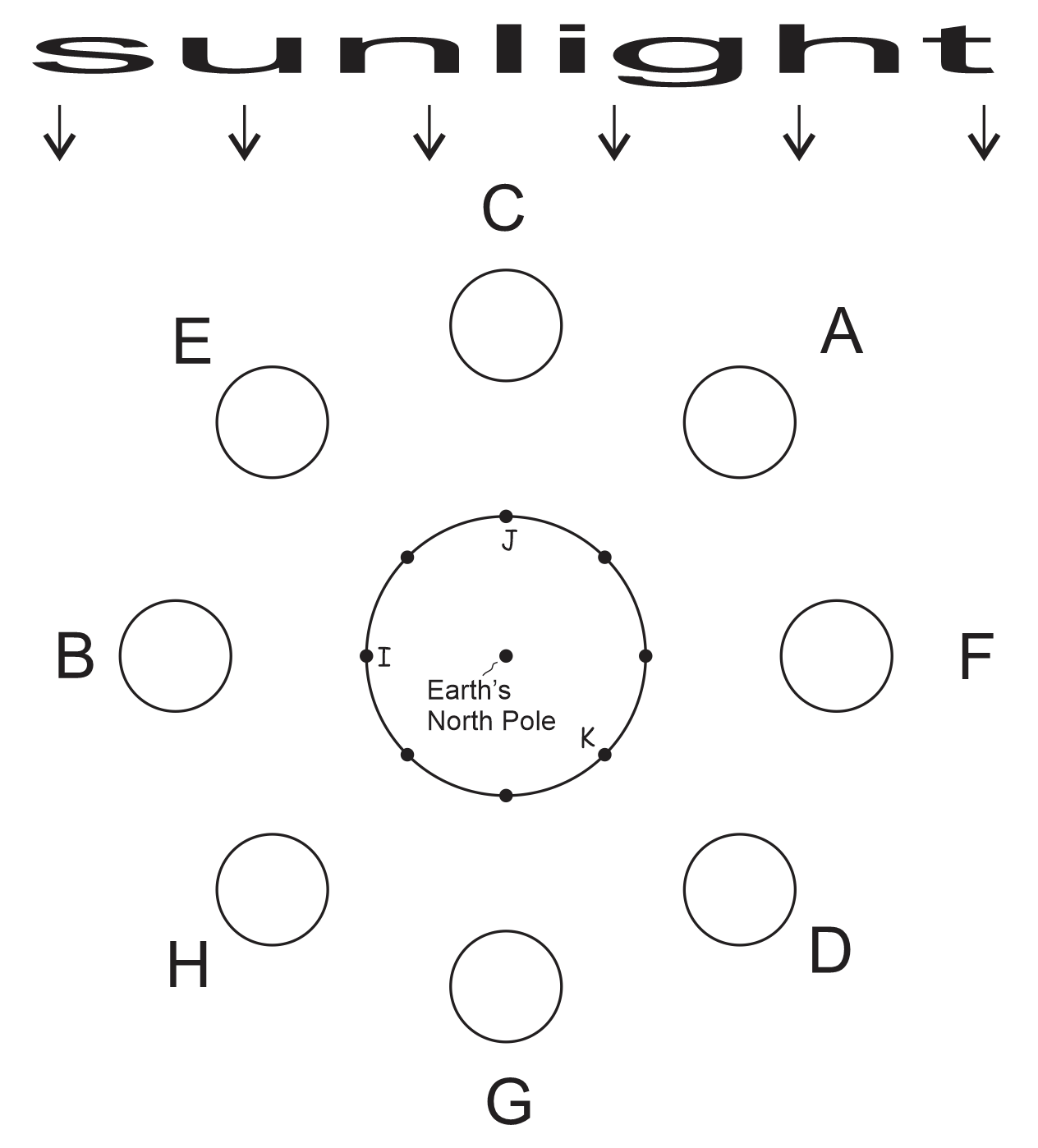 Use the diagram from the opposite page to answer these questions23.	During which moon phase is it possible to have have a solar eclipse?	A	B	C	D	E	F	G	H24.	During which moon phase is it possible to have have a lunar eclipse?	A	B	C	D	E	F	G	H25.	Consider Moon A…	a.	Circle the picture that shows what this moon would look like from the Northern Hemisphere.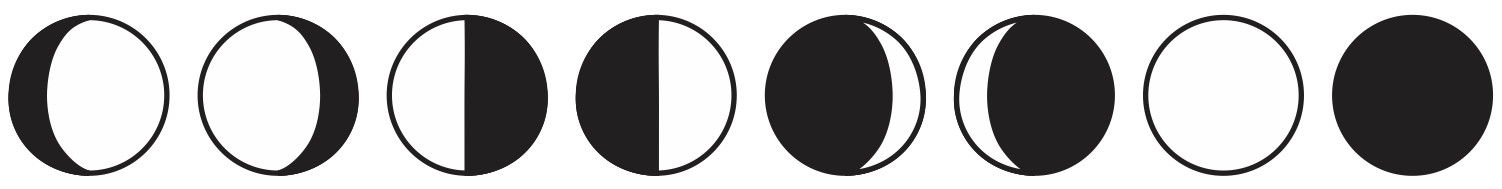 b.	What is the shape of this moon phase?	Full	New	Gibbous	Crescent	Quarterc.	This moon is _______.	Waxing		Waning		Neither	d.	How many weeks until the moon moves to position B?		0	.5	1	1.5	2	2.5	3	3.5	4	e.	How many weeks until the moon phase is a waxing crescent?		0	.5	1	1.5	2	2.5	3	3.5	4	f.	At what approximate time does this moon rise?		12am	3am	6am	9am	12pm	3pm	6pm	9pm	g.	What type of tides can we expect during this moon phase?		Strong Tides	Weak Tides	Neither strong nor weak26.	Consider this moon: 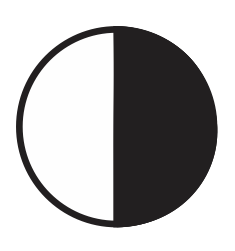 a.	What is the shape of this moon phase?	Full	New	Gibbous	Crescent	Quarterb.	This moon is _______.	Waxing		Waning		Neitherc.	Which moon in the diagram looks like this when viewed from Earth? 	A	B	C	D	E	F	G	H	d.	How many weeks after this moon will the next full moon occur?		0	.5	1	1.5	2	2.5	3	3.5	4	e.	How many weeks until the moon phase is a waning crescent?		0	.5	1	1.5	2	2.5	3	3.5	4	f.	At what approximate time is this moon highest in the sky?		12am	3am	6am	9am	12pm	3pm	6pm	9pm	g.	What type of tides can we expect during this moon phase?		Strong Tides	Weak Tides	Neither strong nor weak27.	Use a drawing compass and a straight edge, create a diagram showing a solar eclipse.  There must be areas of partial eclipse, total eclipse, and no eclipse.  Your diagram does not have to be drawn to scale.  In your diagram…a.	Show, shade, and label both the umbra and penumbra.b.	Label the Sun, Earth, and Moon.c.	Label these areas:No eclipsePartial EclipseTotal EclipseSolar Eclipse28.	Use a drawing compass and a straight edge, create a diagram showing a partial lunar eclipse.  Your diagram does not have to be drawn to scale.  In your diagram…a.	Show, shade, and label both the umbra and penumbra.b.	Label the Sun, Earth, and Moon.Partial Lunar Eclipse